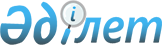 О внесении дополнений и изменений в приказ и.о. Министра экономики и бюджетного планирования Республики Казахстан от 22 декабря 2008 года № 265 "Некоторые вопросы Единой бюджетной классификации Республики Казахстан"
					
			Утративший силу
			
			
		
					Приказ Министра экономики и бюджетного планирования Республики Казахстан от 17 ноября 2009 года № 229. Зарегистрирован в Министерстве юстиции Республики Казахстан 20 ноября 2009 года № 5863. Утратил силу приказом Министра финансов Республики Казахстан от 1 апреля 2010 года № 141

      Сноска. Утратил силу приказом Министра финансов Республики Казахстан от 01.04.2010 № 141 (порядок введения в действие см. п. 4).      В соответствии с Законом Республики Казахстан от 11 ноября 2009 года "О внесении изменений в Закон Республики Казахстан "О республиканском бюджете на 2009-2011 годы" ПРИКАЗЫВАЮ:



      1. Внести в приказ и.о. Министра экономики и бюджетного планирования Республики Казахстан от 22 декабря 2008 года № 265 "Некоторые вопросы Единой бюджетной классификации Республики Казахстан" (зарегистрированный в Реестре государственной регистрации нормативных правовых актов за № 5429), с внесенными изменениями и дополнениями приказами Министра экономики и бюджетного планирования Республики Казахстан от 27 февраля 2009 года № 26 "О внесении изменений и дополнений в приказ и.о. Министра экономики и бюджетного планирования Республики Казахстан от 22 декабря 2008 года № 265 "Некоторые вопросы Единой бюджетной классификации Республики Казахстан" (зарегистрированный в Реестре государственной регистрации нормативных правовых актов за № 5587), от 22 апреля 2009 года № 90 "О внесении изменений и дополнений в приказ и.о. Министра экономики и бюджетного планирования Республики Казахстан от 22 декабря 2008 года № 265 "Некоторые вопросы Единой бюджетной классификации Республики Казахстан" (зарегистрированный в Реестре государственной регистрации нормативных правовых актов за № 5657), от 7 сентября 2009 года № 184 "О внесении изменений и дополнений в приказ и.о. Министра экономики и бюджетного планирования Республики Казахстан от 22 декабря 2008 года № 265 "Некоторые вопросы Единой бюджетной классификации Республики Казахстан" (зарегистрированный в Реестре государственной регистрации нормативных правовых актов за № 5798), от 23 сентября 2009 года № 203 "О внесении дополнений в приказ и.о. Министра экономики и бюджетного планирования Республики Казахстан от 22 декабря 2008 года № 265 "Некоторые вопросы Единой бюджетной классификации Республики Казахстан" (зарегистрированный в Реестре государственной регистрации нормативных правовых актов за № 5817) следующие дополнения и изменения:



      в функциональной классификации расходов бюджета:



      в функциональной группе 1 "Государственные услуги общего характера":



      в функциональной подгруппе 02 "Финансовая деятельность":



      по администратору бюджетных программ 217 "Министерство финансов Республики Казахстан":



      бюджетную программу 014 дополнить бюджетной подпрограммой 004 следующего содержания:



      "004 За счет внешнего займа";



      в функциональной подгруппе 05 "Планирование и статистическая деятельность":



      по администратору бюджетных программ 220 "Министерство экономики и бюджетного планирования Республики Казахстан":



      наименование бюджетной программы 006 "Экономическая экспертиза концессионных предложений, технико-экономических обоснований концессионных проектов, конкурсной документации, концессионных проектов, проектов договоров концессии, бюджетных инвестиционных проектов" изложить в следующей редакции:

      "006 Экспертиза и оценка документации по вопросам бюджетных инвестиций и концессии";



      в функциональной подгруппе 09 "Прочие государственные услуги общего характера":



      дополнить администратором бюджетных программ 217 с бюджетной программой 067 следующего содержания:

      "217 Министерство финансов Республики Казахстан

      067 Финансирование политических партий";



      в функциональной группе 3 "Общественный порядок, безопасность, правовая, судебная, уголовно-исполнительная деятельность":



      в функциональной подгруппе 01 "Правоохранительная деятельность":



      по администратору бюджетных программ 201 "Министерство внутренних дел Республики Казахстан":



      дополнить бюджетной программой 038 следующего содержания:

      "038 Целевые текущие трансферты областному бюджету Восточно-Казахстанской области для организации селекторной связи";



      в функциональной группе 4 "Образование":



      в функциональной подгруппе 09 "Прочие услуги в области образования":



      по администратору бюджетных программ 225 "Министерство образования и науки Республики Казахстан":



      дополнить бюджетной программой 082 следующего содержания:

      "082 Увеличение уставного капитала АО "Новый университет Астаны";



      в функциональной группе 10 "Сельское, водное, лесное, рыбное хозяйство, особо охраняемые природные территории, охрана окружающей среды и животного мира, земельные отношения":



      в функциональной подгруппе 01 "Сельское хозяйство":



      по администратору бюджетных программ 212 "Министерство сельского хозяйства Республики Казахстан":



      наименование бюджетной программы 006 "Возмещение ставки вознаграждения (интереса) по финансовому лизингу сельскохозяйственной техники" изложить в следующей редакции:

      "006 Возмещение ставки вознаграждения по финансовому лизингу сельскохозяйственной техники";



      наименование бюджетной программы 043 "Увеличение уставного капитала АО "Национальный холдинг "КазАгро" для реализации государственной политики по стимулированию развития агропромышленного комплекса" изложить в следующей редакции:

      "043 Увеличение уставного капитала АО "Национальный управляющий холдинг "КазАгро" для реализации государственной политики по стимулированию развития агропромышленного комплекса";



      наименование бюджетной программы 096 "Субсидирование ставки вознаграждения (интереса) по кредитам, выдаваемым финансовыми институтами предприятиям по переработке сельскохозяйственной продукции на пополнение их основных и оборотных средств, по лизингу оборудования" изложить в следующей редакции:

      "096 Субсидирование ставки вознаграждения по кредитам, выдаваемым финансовыми институтами предприятиям по переработке сельскохозяйственной продукции на пополнение их основных и оборотных средств, по лизингу оборудования";



      наименование бюджетной программы 097 "Возмещение ставки вознаграждения (интереса) по финансовому лизингу оборудования для предприятий по переработке сельскохозяйственной продукции" изложить в следующей редакции:

      "097 Возмещение ставки вознаграждения по финансовому лизингу оборудования для предприятий по переработке сельскохозяйственной продукции";



      в функциональной группе 13 "Прочие":



      в функциональной подгруппе 09 "Прочие":



      по администратору бюджетных программ 217 "Министерство финансов Республики Казахстан":



      наименование бюджетной программы 037 "Увеличение уставного капитала АО "Центр подготовки, переподготовки и повышения квалификации специалистов органов финансовой системы" для строительства офисного помещения" изложить в следующей редакции:

      "037 Увеличение уставного капитала АО "Центр подготовки, переподготовки и повышения квалификации специалистов органов финансовой системы";



      по администратору бюджетных программ 233 "Министерство индустрии и торговли Республики Казахстан":



      дополнить бюджетной программой 070 следующего содержания:

      "070 Мониторинг казахстанского содержания при закупке товаров, работ и услуг";



      по администратору бюджетных программ 619 "Агентство Республики Казахстан по делам строительства и жилищно-коммунального хозяйства":

      дополнить бюджетной программой 004 следующего содержания:

      "004 Материально-техническое оснащение Агентства Республики Казахстан по делам строительства и жилищно-коммунального хозяйства";



      дополнить бюджетной программой 016 следующего содержания:

      "016 Формирование уставного капитала АО "Казахстанский центр модернизации и развития жилищно-коммунального хозяйства".



      2. Департаменту методологии государственного планирования (Б. Бабажанова) совместно с Юридическим Департаментом (Д. Ешимова) обеспечить государственную регистрацию настоящего приказа в Министерстве юстиции Республики Казахстан.



      3. Настоящий приказ вводится в действие со дня его государственной регистрации.      Министр                                    Б. Султанов
					© 2012. РГП на ПХВ «Институт законодательства и правовой информации Республики Казахстан» Министерства юстиции Республики Казахстан
				